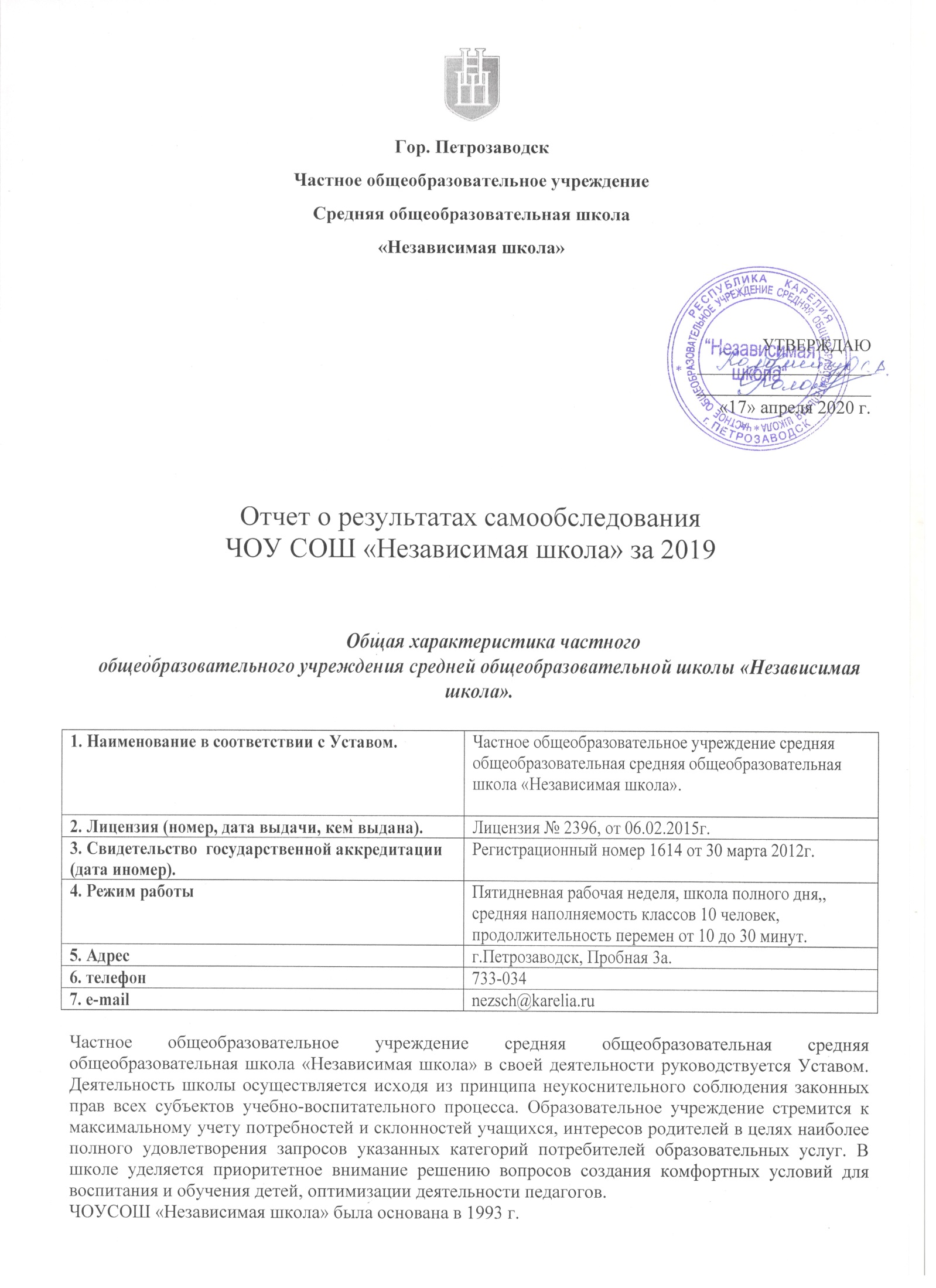 Образовательное учреждение имеет государственную бессрочную лицензию на ведение образовательной деятельности  и аккредитацию на 12 лет.С . школу возглавляет директор Рудакова Надежда Георгиевна. С 2017 г. исполнительный директор школы Коломейчук Светлана Владимировна.Ключевые направления развития школы: 1. Обновление содержания образования. Освоение ФГОС. 2. Формирование системы выявления и поддержки талантливых детей, сопровождение их в течение всего периода становления личности. 3. Развитие учительского потенциала. Качественное улучшение и пополнение кадрового состава. 4. Формирование современной школьной инфраструктуры.  5. Забота о здоровье школьников.Основной предмет деятельности Школы – реализация образовательных программ начального общего, основного общего и среднего общего образования.Основные направления деятельности Школы: осуществление начального общего, основного общего и среднего образования детей школьного возраста в соответствии с федеральными государственными образовательными стандартами; оказание дополнительных образовательных услуг, направленных на развитие способностей и интересов обучающихся во внеурочное время, а также на организацию досуга детей; воспитание у обучающихся гражданственности, трудолюбия, уважения к правам и свободам человека, любви к окружающей природе, Родине, семье; формирование у обучающихся навыков здорового образа жизни и личной безопасности.Сохранение контингента учащихся .Кадровое обеспечение.В школе работают 26 педагогов, из них учителей начальной школы – 4 человек, учителей предметников – 18 человек, воспитателей - 4. Высшее образование имеют  100 %. На конец года высшую квалификационную категорию имеют – 12(46%) человек. Основную часть коллектива составляют учителя среднего возраста, имеющие стаж работы более 20 лет. Возрастной состав учителейПедагогический стаж Имеют звания, награды: Почетный работник  общего образования Российской Федерации - директор школы Рудакова Н.Г.Почетный работник  общего образования Российской Федерации –1 педагог –Болдырев В.М..Почетный работник сферы образования Российской Федерации – 2 педагога Романова Ольга Васильевна, Алексеева Ольга Александровна.Почётная грамота Министерства образования и науки РФ – 3 педагога –Романова О.В., Алексеева О.А., Молчанов М.В..Почётная грамота Министерства образования РК –9 педагогов: Болдырев В.М., Алексеева О.А., Степанова Л.Г., Богданова С.И., Молчанов М.В., Зыкова Т.Ю., Аверьянова Н.А., Коломейчук С.В., Крохина А.А..Повышение квалификации:Участие педагогов и обучающихся в мероприятиях различного уровня.В этом учебном году преподаватели участвовали в следующих конкурсах:Алексеева о.А.- Всероссийское тестирование «Росконкурс Сентябрь 2018» «Нормативно- правовые основы управленческой деятельности. (Диплом победителя I степени)Романова О.В. - Всероссийское тестирование «Росконкурс Сентябрь 2018»:  «Использование информационно-коммуникационных технологий в педагогической деятельности»;Всероссийское тестирование «Росконкурс Сентябрь 2018»:  Организация проектной деятельности в школе как способ достижения метапредметных образовательных результатов учащихсяИванова Н.Г. - Всероссийское тестирование «Росконкурс Сентябрь 2018»:  «Использование информационно-коммуникационных технологий в педагогической деятельности»;Всероссийское тестирование «Росконкурс Сентябрь 2018»:  Организация проектной деятельности в школе как способ достижения метапредметных образовательных результатов учащихся
Вывод: Повышается профессиональный уровень педагогического коллектива школы через внедрение модели внутришкольного повышения квалификации, курсы повышения квалификации, семинары,  мастер-классы и др.Организация образовательного процесса. Обучение в школе проводилось в одну смену по пятидневной рабочей неделе. В  школе был следующий режим занятий: - начало уроков – 08.30 - продолжительность учебного года: 1 класс – 33 недели, 9,11 классы – 34 недели, 2- 8,10 классы – 35 недель; - продолжительность уроков: 1 класс – 1 четверть – 4 урока по 35 минут (4 урок в игровой форме), 2 - 4 четверти – 4 - 5 уроков по 35 минут (последние уроки в виде игры) динамическая пауза после 2 урока – 45 минут; 2-11 классы – 45 минут. Продолжительность перемен между уроками устанавливается в соответствии с санитарными нормами. Учебный год представлен следующими учебными периодами: учебные четверти – 1 – 9 классы, полугодия – 10 – 11 классы.Обучение в 1-4 классах ведется по программе: «Школа России».Уровень качества итоговых работ:Итоговая проверка навыков чтения учащихся 2-4 классов  показала следующий уровень чтения и понимания прочитанного текста:Результаты комплексных работ:Результаты ВПРУровень успеваемости учащихся на конец 2017– 2018учебного года представлен в таблице:Качество обученности каждого класса в сравнении:Средний балл обученности учащихся начальной школы за 2018– 2019 учебный годКоличества обучающихся, которые учатся на «отлично» в начальной школе по сравнению с другими  годами:Результаты организации образовательного процессаРезультаты  промежуточной  (на конец учебного года) аттестации обучающихся  основных общеобразовательных программ начального общего образования Результаты  обучения выпускников основных общеобразовательных программ начального общего образования (за последние три года)Анализ успеваемости и качества знаний основной и старшей школы по итогам 2018-2019 учебного года.Сравнительный анализ качественных показателей с итогами 2017-2018уч.года.Качество обученности:Сведения об отличниках 2018/19 учебный год окончили на отлично – 7   учащихся  5-11 классов школы, что составляет 11,6 %.Всего на «отлично» окончили этот учебный год 13    учащихся 2-11 классов – это 13,5%СРЕДНИЙ БАЛЛ ОБУЧЕННОСТИ обучающихся: Средний балл обученности определяется выведением среднего показателя годовых отметок класса.УРОВЕНЬ ОБУЧЕННОСТИ ПО ШКОЛЕ. Вывод: Из представленных таблиц видно, что наблюдается стабильность в успеваемости и  по качеству обучения.Диагностика сформированности УУД Отдельным видом диагностики идет диагностика сформированности УУД у учащихся, как одно из требований ФГОС ООО. ФГОС ООО в качестве нового образовательного результата предлагает совокупность личностных, метапредметных и предметных результатов освоения основной образовательной программы. Функции универсальных учебных действий включают: • обеспечение возможностей учащегося самостоятельно осуществлять деятельность учения, ставить учебные цели, искать и использовать необходимые средства и способы их достижения, контролировать и оценивать процесс и результаты деятельности; • создание условий для гармоничного развития личности и ее самореализации на основе готовности к непрерывному образованию; обеспечение успешного усвоения знаний, умений и навыков и формирование компетентностей в любой предметной области Вывод: Большинство обучающихся 5-8 классов обладают навыками усвоения универсальных учебных действий, имеют достаточный уровень сформированности регулятивных, познавательных, коммуникативных, личностных УУД соответствующих их возрастным особенностям, что отражает сформированность умения строить свое поведение и деятельность в соответствии с предлагаемыми образцами и правилами, осуществлять планирование, контроль и коррекцию действий.Педагогический коллектив формирует целостную систему учебных универсальных действий, а также наращивает опыт самостоятельной деятельности и личной ответственности обучающихся, ключевые компетенции, определяющие современное качество содержания образовательных программ.Результаты  промежуточной  (на конец учебного года) аттестации обучающихся  основных общеобразовательных программ основного  общего образования Результаты  обучения выпускников основных общеобразовательных программ основного общего образования (за последние три года)Результаты  промежуточной  (на конец учебного года) аттестации обучающихся  основных общеобразовательных программ среднего (полного)  общего образования Результаты  обучения выпускников основных общеобразовательных программ среднего общего образования  (за последние три года)Государственная итоговая аттестация выпускников: результаты, проблемы, перспективы.Итоговая государственная аттестация учащихся 9 и 11  классов проводилась в соответствии с нормативными документами.Выпускники 9 класса сдавали 2 обязательных экзамена– русский язык и математика и 2 предмета по выбору   в форме ОГЭ. Выпускники 11-ого класса сдавали 2 обязательных экзамена (русский язык и математика) и по выбору учащихся в форме ЕГЭ.ОГЭ – 9 класс Качество обученности выпускников 9-х классов по итогам сдачи экзаменовКачество обученности:Средний балл:Сравнить результаты школы с результатами по городу и республикой поможет следующая таблица.Сведения о государственной  итоговой аттестации выпускников  основных общеобразовательных программ основного общего образования Результаты ЕГЭ (2019 г.)Качественные показатели сдачи ЕГЭ по выбору.	Сравним итоги сдачи ЕГЭ с 2015-18 учебных годах (средний балл по школе).Сведения об итоговой аттестации выпускников основной  общеобразовательной программы среднего (полного) общего образованияСредний балл ЕГЭ.Сведения о выпускниках образовательных программВывод: Уровень подготовки выпускников основной и средней школы позволяет им продолжать образование в ссузах и вузах, таким образом, качество подготовки по образовательным программам соответствует требованиям государственных образовательных стандартов.Состояние здоровья школьников, меры по охране и укреплению здоровья школьников.В текущем году педагогический коллектив совместно с родителями продолжали работу над сохранением и укреплением здоровья учащихся; формирование потребности вести здоровый образ жизни; развитие навыков поведения, способствующих укреплению здоровья. Основные задачи в работе с учащимися: 1. формировать личность школьника, способную самостоятельно развивать себя духовно и физически в течение всей жизни; 2. придать занятиям физическими упражнениями оздоровительно- профилактическую направленность, благодаря реализации специальных программ для разных категорий учащихся; Основные задачи в работе с педагогическим коллективом: 1. повысить эффективность уроков физической культуры и занятий с детьми подготовительной и специальной медицинских групп; 2. способствовать приросту физической подготовленности учащихся по тестам, нормативам; 3. охватить учащихся внеклассной и внешкольной массово-оздоровительной работой; 4.организовать туристическую работу с учащимися; Основные задачи в работе с родителями: 1. проведение совместных занятий детей и родителей, участие в играх на воздухе, походах и т.д.; 2.  проведение консультирования родителей по вопросам здоровья детей; Формы работы. В процессе работы используются следующие формы физкультурно-оздоровительной и спортивно-массовой работы: - урок физической культуры; - мероприятия в режиме учебного дня школы (физкультурные минутки во время уроков, подвижные игры на переменах, отнесёнными по состоянию здоровья к специальной медицинской группе; - спортивные праздники; - соревнования по различным видам спорта; - туристические походы, экскурсии; Мероприятия.
1.Турслет.(сентябрь)
2.Первенство школы по игре"Перестрелка" 1-7 классы.
3. Веселые старты" Папа,мама,я спортивная семья"
4.Соревнования по "Кроссфиту"1-85. Велопоход.Заболеваемость (количество случаев): Вывод: Школа планомерно работает над проблемой здоровья школьников, следя за динамикой состояния здоровья обучающихся.Сформулированы задачи на 2019-2020 учебный год: 1.Осуществить внедрение и реализацию федеральных государственных стандартов основного общего образования .2.Продолжить работу по систематической профессиональной подготовке педагогических кадров и повышению профессиональной компетентности учителя.3.Внедрять в учебный процесс современные педагогические технологии и методы обучения.4.Осуществить переход на более качественный уровень работы с одаренными детьми.5.Повысить качество подготовки к государственной итоговой аттестации выпускников.Работу школы за прошедший 2018/2019 учебный год можно считать удовлетворительной.Приложение N 3Утвержденыприказом Министерства образованияи науки Российской Федерацииот 10 декабря . N 1324ПОКАЗАТЕЛИДЕЯТЕЛЬНОСТИ ОБЩЕОБРАЗОВАТЕЛЬНОЙ ОРГАНИЗАЦИИ,ПОДЛЕЖАЩЕЙ САМООБСЛЕДОВАНИЮУровень  образованияНаправленность  образовательной программы Вид образовательной программы Нормативный срок освоения Начальное  общее  Общеобразовательная программа начального общего образования  Основная 4 годаОсновное  общее  Общеобразовательная программа основного общего образования Основная5 летСреднее  общее Общеобразовательная программа среднего общего образования Основная2 года2015-20162016-20172017-20182018-2019Начальная школа50464848Средняя школа42514745Старшая школа16101215Всего108 (103 на начало года)107( 99 на начало года)107(108 на начало года)108 (107 на начало года)2015-2016 уч.год2015-2016 уч.год 2016-2017уч.год 2016-2017уч.год2017-2018 уч.год2017-2018 уч.год2018-2019 уч.год2018-2019 уч.годНачало годаКонец годаНачало годаКонец годаНачало годаКонец годаНачало годаКонец годаВысшая категория10111011(42%)1211 (41%)1112(46%)Первая категория4434 (15%)55 (19%)45(19%)Без категории4461(3%)12 (7%)33(11.5%)Соответствие занимаемой должности.88710 (38%)99(33%)66 (235)возраст2018 - 2019 уч.год2018 - 2019 уч.годКол-во% от общего числаДо 29311,5 %30-541765 %55 и старше623 %Кол-во%До 2 лет27%2-5006- 10 лет415%11- 20 лет727%21-30 лет1142%Более 3027%1 класс – Богданова С.И.1 класс – Богданова С.И.2 класс – Иванова Н.Г.  2 класс – Иванова Н.Г.  3 класс –  Романова О.В.3 класс –  Романова О.В.4 класс - Крохина А.А.4 класс - Крохина А.А.Кач-во%Усп-сть%Кач-во%Усп-сть%Кач-во%Усп-сть%Кач-во%Усп-сть%Русский язык100%100%72%100%82%100%100%Математика83%100%100%100%81%100%100%Классы1 класс1 класс2 класс2 класс3  класс3  класс4  класс4  классВидпроверкикол-во учащихся%  показателькол-во учащихся%  показателькол-во учащихся%  показателькол-во учащихся%  показательПроверено12100%11100%11100%14100%Качество  чтения:Знают буквыПо  слогам18%Слог + слово758%545%19%17%Целое  слово324%655%1091%1393%Правильность чтения:Без  ошибок542%19%19%750%1-2  ошибки758%436%873%643%3  и  более  ошибок0655%218%17%Пропуск,  замена217%1091%545%643%Повторы00545%0Окончания542%436%0214%Ударение0327%218%214%Выразительность867%545%982%1286%Осознанность867%655%873%964%Учитель:Богданова С.И.Богданова С.И.Иванова Н.Г.Иванова Н.Г.Романова О.В.Романова О.В.Крохина А.А.Крохина А.А.КлассУровни чтенияУровни чтенияУровни чтенияКлассВысокийСреднийНизкий1 классБогданова С.И.4 чел.34%7 чел.58 %1 чел.8 %2 классИванова Н.Г.2 чел.18 %8 чел.73  %1 чел.9%3 классРоманова О.В.7 чел.64%3 чел.27%1 чел.9%4 классКрохина А.А.8 чел.57 %6  чел.43 %-Итог21 чел.44 %24 чел.50 %3 чел.6%2 класс2 класс3 класс3 класс4 класс4 класссентябрьмайсентябрьмайсентябрьмайВысокийуровень1 чел.10%2 чел.18%5 чел.56%7 чел.64%5 чел.36%8 чел.57%Среднийуровень7 чел.70%8 чел.73%4 чел.44%3 чел.27%9 чел.64%6 чел.43%Низкийуровень2 чел.18%1 чел.9%-1 чел.9%--высокийповышенныйбазовыйНиже базового1 класс5 (41%)6 (51%)1 (8%)02 класс3 (28%06 (54%02 (18%)03 класс8 (73%03 (27%)0предмет«5»«4»«3»«2»успеваемостькачествоматематика21110100%92,8%Русский391100%92%Окружающий мир2101100%92%класскол-воКоличество «отл - ков»Кол-во На «4» и «5»с одной «3»Качество обученности% успеваемости 1 1221137090%100%31135182%100%41409264%100%1-4 кл. 486 (16%)21(58%)3 (8%)78,6%100%Русский языкматематикаЛитератур.чтениеОкруж.мирМузыкаАнгл.язТехнологияИЗОФиз-раИТОГО2 класс Иванова Н.Г.4,154,34,44,54,94,555,054,63 класс Романова О.В.4,184,34,44,654,4554,94,64 классКрохина А.А.3,83,94,14,04,43,94,74,74,74,2Итого4,04,14,34,34,74,34,94,94,82014/152015/162016\172017-20182018-20194 человека13%6 человек16%4 человека11%6 человек16%6 человек16%Класс2016\20172016\20172016\20172017\20182017\20182017\2018КлассКоличество обучающихсяКоличество обучающихсяКоличество обучающихсяКоличество обучающихсяКоличество обучающихсяКоличество обучающихсяКоличество обучающихсяКоличество обучающихсяКоличество обучающихсяКлассна конец учебного годапереведенных в следующий классоставленных на второй год обучения (причина)на конец учебного годапереведенных в следующий классоставленных на второй год обучения (причина)на конец учебного годапереведенных в следующий классоставленных на второй год обучения (причина)1 кл.1111011110121202 кл.15150990111103 кл.1212016160111104 кл.8801212014140ПоказателиЗначения показателейЗначения показателейЗначения показателейЗначения показателейЗначения показателейЗначения показателейПоказатели2016\172016\172017-182017-182018-20192018-2019Количество выпускников на конец учебного года8812121414Из них: Кол-во%Кол-во%Кол-во%переведены в 5 класс8100%12100%14100%окончили на “5”112,5%216%00окончили на “4” и “5”337,5%758%964%класскол-во уч-сяКол-во «отличников»Кол-во на «4» и «5»резервхорошистов(с одной «3»)% качества обученности% успеваемости5101    (10%)6 (60%)1 (10%)70%100%681 (12,5%)2 (25%)1 (12.5)37,5%100%7112    (18%)1 (9%)2 (18%)27%100%840000100%9121     (8%)6 (50%)058%10Основнаяшкола45  5   (11%)15 (33%)4 (8%)38,5%100%10804 (50%)1 (12,5)50%100%1172   (28,5%)1 (14%)043%100%старшая школа152  (13%)5 (33%)1 (6%)46,5%100%всего607   (11,6%)20 (33%)5 (8%)40,7%100%Класс2017-2018 учебный год2017-2018 учебный год2018-2018 учебный год2018-2018 учебный годИзменения показателей качестваКлассУспеваемостьКачествоКлассУспеваемостьКачествоИзменения показателей качества4 класс10075%5 кл10070%Снижение на 5 %5 класс10043%6 кл10037,5%Снижение на  5,5%6 класс10050%7 кл10027%Снижение на 23%7 класс10075%8 кл1000%Снижение на 75%8 класс10066,5%9 кл10058%Снижение на 8,5%9 класс10040%10 кл10050%Повышение  на 10%10 класс10043%11 кл10043%На том же уровне2014/20152015/20162016\20172017/182018-201935,4%12%23%46%711,6%год2015-20162016-20172017-20182018-2019Кол-во761013%7%6%10%13,5%5 классАнглийский языкБиологияГеографияИЗОИнформатикаИсторияЛитератураМатематикаМузыкаРусский языкТехнологияФизическая
культураСредний балл по предмету4,14,34,554,74,64,24,153,954,9% кач. зн. по предмету80100100100100100709010080100100СОУ (%) по предмету69,274,88210089,285,673,668,41006210096,46 классАнглийский языкБиологияГеографияИзобразительное
искусствоИнформатикаИсторияЛитератураМатематикаМузыкаОбществознаниеРусский языкТехнологияФизическая
культураСредний балл по предмету3,75444,884,384,253,883,754,6353,754,884,63% кач. зн. по предмету50757510010087,562,562,587,510050100100СОУ (%) по предмету59666695,577,57462,55887,51005995,586,57 классАлгебраАнглийский языкБиологияГеографияГеометрияИЗОИнформатикаИсторияЛитератураМузыкаОбществознаниеРиторикаРусский языкФизикаТехнологияФиз-раСредний балл по предмету3,454,0943,913,824,734,274,093,914,824,2743,733,914,914,73% кач. зн. по предмету27,2763,6481,8272,7363,6410010072,7363,6410010072,7354,5572,73100100СОУ (%) по предмету50,1870,1865,4562,9160,3690,1873,8269,4563,6493,4573,8266,1857,8262,9196,7390,189 классАлгебраАнглийский языкБиологияГеографияГеометрияИнформатикаИсторияЛитератураМоя КарелияМузыкаОбществознаниеРиторикаРусский языкФизикаФиз-раХимияИЗОСредний балл по предмету3,6744,54,423,674,084,5844,924,754,674,253,924,174,754,174,83% кач. зн. по предмету58,3383,3310083,3358,3391,6710058,33100100100757583,3391,683,33100СОУ (%) по предмету55,3365,338280,3355,3367,678567,33979188756371,3391,671,33948 классАлгебраАнглийский языкБиологияГеографияГеометрияИнформатикаИсторияЛитератураМузыкаОБЖОбществознаниеРиторикаРусский языкТехнологияФизикаФиз-раХимияСредний балл по предмету33,543,7533,7543,553,7543,7534,253,5 4,253,5% кач. зн. по предмету05010075075100501007510075010050 10050СОУ (%) по предмету3650645736576450100576457367350735010 классАлгебраАнглийский языкАстрономияБиологияГеографияГеометрияИнформатикаИскусство (МХК)ИсторияИстория КарелииЛитератураОБЖОбществознаниеРиторикаРусский языкТехнологияФизикаФиз-ра
ХимияСредний балл по предмету3,634,384,254,384,133,754,1354,38544,634,384,633,884,383,754,54,38% кач. зн. по предмету62,510010010010075100100100100751001001007510062,5100100СОУ (%) по предмету53,577,57377,568,55768,510077,51006686,577,586,561,577,5588277,511 классАлгебраАнглийский языкАстрономияБиологияГеографияГеометрияИнформатикаИскусство (МХК)ИсторияИстория КарелииЛитератураОБЖОбществознаниеРиторикаРусский языкТехнологияФизикаФиз-ра
ХимияСредний балл по предмету3,864,434,144,294,2944,2954,2954,1454,574,434,1453,864,714,14% кач. зн. по предмету57,1485,7185,7110010071,410010010010085,710010010085,710057,1410085,71СОУ (%) по предмету62,2980,5770,2974,2974,2966,274,2910074,2910070,2910084,5779,4370,2910062,2989,71годВсего в школеИз них отличниковхорошистовКачество Обученности.Успеваемость.2014-2015997 (8,3%)42 (50%)52,0%100%2015-20161087(7%)49 (52%)42%100%2016-20171056 (6%)50 (52%)56,4%100%2017-201810810 (10%)49 (50%)56,6%100%2018-201910813 (13,5%)41 (42,7%)54,5%100%8 классУУДУУДУУДУУДУУДУУДУУДУУДУУД8 классПознавательные Познавательные Познавательные РегулятивныеРегулятивныеРегулятивныеКоммуникативныеКоммуникативныеКоммуникативныенизкаянизкаянизкая201775%25%75%25%75%25%201875%25%75%25%75%25%201925%75%25%75%100%7 классУУДУУДУУДУУДУУДУУДУУДУУДУУД7 классПознавательные Познавательные Познавательные РегулятивныеРегулятивныеРегулятивныеКоммуникативныеКоммуникативныеКоммуникативныенизкаянизкаянизкая20185714,528,55728,514,5503614201964279275518821806классУУДУУДУУДУУДУУДУУДУУДУУДУУД6классПознавательные Познавательные Познавательные РегулятивныеРегулятивныеРегулятивныеКоммуникативныеКоммуникативныеКоммуникативныенизкаянизкаянизкая2018721414435757432019571428574357435классУУДУУДУУДУУДУУДУУДУУДУУДУУД5классПознавательные Познавательные Познавательные РегулятивныеРегулятивныеРегулятивныеКоммуникативныеКоммуникативныеКоммуникативныенизкаянизкаянизкая201960408020100Класс2016/2017 уч.год2016/2017 уч.год2016/2017 уч.год2017\2018 уч.год2017\2018 уч.год2017\2018 уч.год2018-2019 уч.год2018-2019 уч.год2018-2019 уч.годКлассКоличество обучающихсяКоличество обучающихсяКоличество обучающихсяКоличество обучающихсяКоличество обучающихсяКоличество обучающихсяКоличество обучающихсяКоличество обучающихсяКоличество обучающихсяКлассна конец учебного годапереведенных в следующий классоставленных на второй год обучения (причина)на конец учебного годапереведенных в следующий классоставленных на второй год обучения (причина)на конец учебного годапереведенных в следующий классоставленных на второй год обучения (причина)5 кл.13130770101006 кл.660141408807 кл.13130440111108 кл.12120121204409 кл.7001010012120ПоказателиЗначения показателейЗначения показателейЗначения показателейЗначения показателейЗначения показателейЗначения показателейПоказатели2016-20172016-20172017-20182017-20182018-20192018-2019Количество выпускников на конец учебного года7710101212Из них: Кол-во%Кол-во%Кол-во%допущено к государственной (итоговой) аттестации 7100%10100%12100%окончили 9 классов7100%10100%12100%получили аттестат особого образца000018%  награждены похвальной грамотой00110%18%закончили на “4” и “5” 457%440%650%оставлены на повторное обучение по результатам итоговой аттестации000000оставлены на повторное обучение по причине болезни000000Класс2016-2017 уч.год2016-2017 уч.год2016-2017 уч.год2017-20182017-20182017-20182018-20192018-20192018-2019КлассКоличество обучающихсяКоличество обучающихсяКоличество обучающихсяКоличество обучающихсяКоличество обучающихсяКоличество обучающихсяКоличество обучающихсяКоличество обучающихсяКоличество обучающихсяКлассна конец учебного годапереведенных в следующий классотчисленына конец учебного годапереведенных в следующий классотчисленына конец учебного годапереведенных в следующий классотчислены10 кл.44077088011 кл.60057ПоказателиЗначения показателейЗначения показателейЗначения показателейЗначения показателейЗначения показателейЗначения показателейПоказатели2016-2017 уч.год2016-2017 уч.год2017-20182017-20182018-20192018-2019Количество выпускников на конец учебного  года665577Из них: Кол-во%Кол-во%Кол-во%допущено к государственной (итоговой) аттестации 6100%5100%7100%закончили 11 классов6100%5100%7100%закончили с серебряной медалью000000Медаль «За особые успехи в учении»0000228,5%награждены похвальной грамотой0000228,5%закончили на “4” и “5” 116%240%340%закончили ОУ со справкой0000002016-2017 уч.год2016-2017 уч.год2017-2018 уч.год2017-2018 уч.год2018-2019 уч.год2018-2019 уч.год% качество обученностиСредний балл% качество обученностиСредний балл% качество обученностиСредний балл/ отметкаМатематика85%17,2  \ 4,080%17.9 / 4.075%17,8/3,9Русский язык100%33,5 \ 4,490%32.2 / 4.3100%35,5/4,6Английский яз.75%49\4,2 ( 62 \5,0   без Дианы)100%64,2 / 4.8100%61,7/4,5Биология100%35 \ 4,533%25/ 3,366%32,3/4,0Физика100%25 \ 4,0100%28/ 4,5100%21/4,0Информатика100%16,5 \ 4,0100%15 / 4,0100%18,0/5,0Обществознание66%26,6 \ 3,633%20,6 / 3.375%26,3/3,75Химия50%21.5/ 3.75100%30,0/4,5География100%27,3/4,6История100%25,5/4,0ПредметКол-во сдававшихПодтвердили на ГИА оценку учебного годаПодтвердили на ГИА оценку учебного годаПовысили на ГИА оценку учебного годаПовысили на ГИА оценку учебного годаПонизили на ГИА оценку учебного годаПонизили на ГИА оценку учебного годаКол-во%Кол-во%Кол-во%Алгебра12758%433%18%Геометрия12650%325%325%Русский язык12433%867%00Английский яз.4250%250%00Биология3133%00266%Физика100001100%Информатика1001100%00Обществознание8112,5%00787,5%Химия2150%00150%география3267%00133%история22100%0000школашколагородгородРКРКСредний баллСредняя отметкаСредний баллСредняя отметкаСредний баллСредняя отметкаРусский яз.35,54,631,14,16Математика17,83,915,13,63География27,34,621,94,06Англ.язык61,754,5604,6Биология32,34,026,13,59Физика21424,63,95Информатика185,014,84,06Обществознание26,33,724,93,57Химия304,524,84,16История25,54,0Итого средний балл 29,544,28Учебные предметы Количество выпускников, средний баллпо реализуемой образовательной программеКоличество выпускников, средний баллпо реализуемой образовательной программеКоличество выпускников, средний баллпо реализуемой образовательной программеКоличество выпускников, средний баллпо реализуемой образовательной программеКоличество выпускников, средний баллпо реализуемой образовательной программеКоличество выпускников, средний баллпо реализуемой образовательной программеКоличество выпускников, средний баллпо реализуемой образовательной программеКоличество выпускников, средний баллпо реализуемой образовательной программеКоличество выпускников, средний баллпо реализуемой образовательной программеКоличество выпускников, средний баллпо реализуемой образовательной программеУчебные предметы 2016-2017Учебный год2016-2017Учебный год2016-2017Учебный год2017-2018Учебный год2017-2018Учебный год2017-2018Учебный год2017-2018Учебный год2018-2019 учебный год2018-2019 учебный год2018-2019 учебный годУчебные предметы всего выпускниковне аттестованоСредний тестовый  балл/средняя оценкавсего выпускниковне аттестованоСредний тестовый  балл/средняя оценка всего выпускниковвсего выпускниковне аттестованоСредний тестовый  балл/средняя оценка Русский язык7033,5\4,410032,2/4.31212035,5/4,6Английский язык4049\ 4,27064.2/4.844061,7/4,5Математика7017,2 \ 4,010017,9/ 4.01212017,8/3,9Информатика и ИКТ2016,5 \ 4,01015/4.011018/5,0Обществознание3026,6 \ 3,6320.6 / 3.388026,3/3,7География2029,5 \ 5,000033027,3/4,6Физика1025 \ 4,02028/ 4.511021/4,0Химия00421.5 / 3.7522030/4,5Биология2035 \ 4,53025/ 3.333032,3/4,0История0000022025,5/4,0Итого средний балл по программе основного  общего образования 29,0 \ 4,228.9/ 4.029,5/4,3предметСредний баллРусский язык74,574,5Математика (база)14,514,5Математика (профиль)6161Английский6969Литература6868Обществознание4646Физика6666История5050Биология51,551,5Средний балл55,655,6Учебные предметы 2016-20172016-20172017-20182017-20182018-20192018-2019Учебные предметы всего выпускниковсредний тестовый балл всего выпускниковсредний тестовый балл всего выпускниковсредний тестовый балл Русский язык672.6566,2774,5Литература249.500168Английский язык564.4175169Математика(база)615.1514214,5Математика(профиль)451447,9561Информатика и ИКТ18412700История14900250Обществознание53.6265,5446География000000Физика15600266Химия0014700Биология00142251,5Итого средний балл по программе среднего (полного) общего образования 5548,155,6ШКОЛАПетрозаводскРОССИЯРусский язык74,571,869,5Математика (база)1415,1Математика (профиль)6160,4956,5Английский язык697673,8Обществознание4657,454,9История5059,7455,3Физика57,5Биология51,556,4252,22016-2017Учебный год2016-2017Учебный год2017-20182017-20182017-20182018-2019Учебный годОбщее количество обучающихся, окончивших ОУ и получившихОбщее количество обучающихся, окончивших ОУ и получившихОбщее количество обучающихся, окончивших ОУ и получившихОбщее количество обучающихся, окончивших ОУ и получившихОбщее количество обучающихся, окончивших ОУ и получившихОбщее количество обучающихся, окончивших ОУ и получившихОбщее количество обучающихся, окончивших ОУ и получившихОсновное общее образование 7710101212Среднее (полное) общее образование  665577Из них: Из них: Из них: Из них: Из них: Из них: Из них: — с отличием 000022— с серебряной медалью 000000— с медалью «За особые успехи в учении»000022Продолжение образования и (или) трудоустройствоПродолжение образования и (или) трудоустройствоПродолжение образования и (или) трудоустройствоПродолжение образования и (или) трудоустройствоПродолжение образования и (или) трудоустройствоПродолжение образования и (или) трудоустройствоПродолжение образования и (или) трудоустройствоОсновное общее образование: Основное общее образование: Основное общее образование: Основное общее образование: Основное общее образование: Основное общее образование: Основное общее образование: — поступили в НПО00— поступили в СПО1100— продолжили обучение в 10 классе данного ОУ 66881010-   другое-   другое11222Среднее (полное) образование: Среднее (полное) образование: Среднее (полное) образование: Среднее (полное) образование: Среднее (полное) образование: Среднее (полное) образование: Среднее (полное) образование: поступили в вуз 664477поступили в СПО, НПО 001100% выпускников, поступивших в профессиональные образовательные учреждения в соответствии с профилем обученияколичество выпускников, призванных в армию0000количество выпускников трудоустроившихся 0000другоеГруппа здоровья2018-19Группа здоровья  I   группа11  II группа8282  III группа  2424 Основная физкультурная:   5656—  подготовительная 4343—  спецгруппа 66Освобождены от физкультуры 22ОРВИ94грипп0пневмония4инфекционные0травмы2другие26Участие учеников в конкурсах, олимпиадах, конференциях и других мероприятияхУчастие учеников в конкурсах, олимпиадах, конференциях и других мероприятияхУчастие учеников в конкурсах, олимпиадах, конференциях и других мероприятияхУчастие учеников в конкурсах, олимпиадах, конференциях и других мероприятияхУчастие учеников в конкурсах, олимпиадах, конференциях и других мероприятияхУчастие учеников в конкурсах, олимпиадах, конференциях и других мероприятияхУчастие учеников в конкурсах, олимпиадах, конференциях и других мероприятияхУчастие учеников в конкурсах, олимпиадах, конференциях и других мероприятияхНазвание мероприятияФИО учителяУровень Уровень Уровень Уровень Уровень Победители, призёры(ФИ учеников, класс)Название мероприятияФИО учителяШк.Город.Респ.Всерос.Межд.Победители, призёры(ФИ учеников, класс)НАЧАЛЬНАЯ ШКОЛАВсероссийская неделя мониторинга по математике и русскому языкуИванова Н.Г. Романова О.В. Крохина А.А.+«Полиатлон – мониторинг». Оценка индивидуальных результатов по предметам. Оценка индивидуальных метапредметных результатов и сформированности универсальных учебных действий.Богданова С.И.  Иванова Н.Г. Романова О.В. Крохина А.А.+Мониторинг математической подготовки выпускников начальной школыКрохина А.А.+Оn-line Чемпионат по устному счет "Арифмометр"Богданова С.И.  Иванова Н.Г. Романова О.В. Крохина А.А.+Естественнонаучная игра конкурс «Астра — природоведение для всех».Богданова С.И.  Иванова Н.Г. Романова О.В. Крохина А.А.+Конкурс «Кит – компьютеры, информатика, технологии» – творческий конкурс для учащихся по компьютерным наукам и математике в компьютерных науках и входит в цикл мероприятий проекта «Продуктивное обучение для всех» Института продуктивного обучения Российской академии образованияБогданова С.И.  Иванова Н.Г. Романова О.В. Крохина А.А.+Конкурс по естествознанию «ЧЕЛОВЕК И ПРИРОДА»Богданова С.И.  Иванова Н.Г. Романова О.В. Крохина А.А.+?Интеллектуальный марафон в начальной школеБогданова С.И.  Иванова Н.Г. Романова О.В. Крохина А.А.+1 место: Лёвкин Р. (1 кл.), Водопьянова С. (2 кл.), Дашкевич И. (3 кл.), Гурин С. (4 кл.)                                                           2 место: Елисеев А., Мухин (1 кл.), Кеззан Д. (2 кл.), Суханова К., Трифоненков Л. (3 кл.), Ли Л. (4 кл.)       3 место: Аристова Д., Иванова Л., Каржанович К., Кулик Л., Минко Д. (1 кл.), Захаренкова З. (2 кл.), Хрулёва Э. (3 кл.), Карасёва А. (4 кл.)Конкурсы чтецов: «Жемчужины карельской поэзии», «Басни И.А.Крылова»+Победители конкурса:                                         1 класс – Попова Елизавета                                 2 класс – Манн Яэль                                  3 класс – Хрулёва Эмилия                        4 класс – Ли ЛейсанИгра-конкурс "Русский медвежонок - языкознание для всех"Иванова Н.Г. Романова О.В. Крохина А.А.+Интеллектуальный конкурс «Зимние интеллектуальные игры»Иванова Н.Г. Романова О.В. Крохина А.А.+Математический конкурс-игра "Кенгуру"Иванова Н.Г. Романова О.В. Крохина А.А.+3 кл.Дашкевич И. - победительИгровой конкурс по истории мировой культуры "ЗОЛОТОЕ РУНО"Иванова Н.Г. Романова О.В. Крохина А.А.+3 кл. Харитонова А. - победительМежпредметная онлайн-олимпиада Учи.ру (сентябрь)Иванова Н.Г. Романова О.В.+Похвальная грамота:                                        3 кл.: Дашкевич И., Суханова К.Олайн-олимпиада «Заврики» по русскому языку (январь)Иванова Н.Г. Романова О.В.+Диплом победителя:                                        1 кл:.Кажарнович К.. Кулик Л. – 3 кл. Степанова У., Трифоненков Л., Харитонова А., Хрулёва Э.Похвальная грамота:                                        3 кл.: Дудова С., Дашкевич И., Лукин Л.Олайн-олимпиада «Заврики» по русскому языку (апрель)Иванова Н.Г. Романова О.В.+Диплом победителя:                                        3 кл. Харитонова А.Олайн-олимпиада «Заврики» по математике (февраль)Иванова Н.Г. Романова О.В.+Олайн-олимпиада «Заврики» по математике (май)Иванова Н.Г. Романова О.В.+Диплом победителя:                                        3 кл. Дашкевич И., Лукин Л., Степанова У., Суханова К., Трифоненков Л. Похвальная грамота:                                        3 кл.: Харитонова А., Хрулёва Э.Олайн-олимпиада по окружающему миру Учи.руИванова Н.Г. Романова О.В.+Диплом победителя:                                        3 кл. Степанова У., Хрулёва Э.Похвальная грамота:                                        3 кл.: Лукин Л., Харитонова А., Суханова К., Межпредметный конкурс «Интеллектуальный марафон» для выпускников начальной школы ПОО «Зарека»Крохина А.А.+Научно-исследовательская конференция «Я исследую мир» для младших школьниковБогданова С.И. Иванова Н.Г. Романова О.В.+1кл. : Елисеев А. – диплом I степени и приз зрительских симпатий                        3 кл: Харитонова А. - диплом I степени, Попов В. и Матисова Э. – диплом  II степени, Крохина А. и                                                                                                                    Фестиваль учебно-исследовательских работ младших школьников «Мои первые открытия» («Эврикоша»)Романова О.В.++Степанова У. - диплом победителяПрактико-исследовательская конференция  «Шанс и успех»Романова О.В.+Научно-исследовательская конференция «Открытие»Романова О.В.+Гарлоева А. (7 кл.) - диплом I степениОСНОВНАЯ и СТАРШАЯ  ШКОЛАИгровой конкурс по английскому языку «British Bulldog»Алексеева О.А.  Англ.язык+Дистанционный конкурс по английскому языку “Junior Jack”Алексеева О.А.  Англ.язык+Харламов Арсентий – 3 местоКонкурс по английскому языку «Равные возможности»Алексеева О.А.  Англ.язык+Касьянова Анфиса - призерОнлайн – олимпиада «Фоксфорд». Сезон Алексеева О.А.  Англ.язык+Научно-исследовательская конференция «Открытие»Алексеева О.А.  Англ.язык+Грин Мария, Юрченко Алиса – 3 местоОлимпиада по английскому языку «Британский бульдог»Красова М.И. Англ.язык+Олимпиада по английскому языку Красова М.И. Англ.язык+Научно-исследовательская конференция «Открытие»Красова М.И. Англ.язык+Олимпиада по английскому языку «Британский бульдог»Болдырев В.М. Англ.язык+Аксёнов А. – 2 местоКонкурс «В мире животных».Центр «Снейл» - Массовые дистанционные образовательные конкурсы для детей и педагогов.Зыкова Т.Ю. Биология+Олимпиада по Биологии «Человек». Центр «Снейл» Зыкова Т.Ю. Биология+Конкурс «Занимательная биология». Центр «Снейл» Зыкова Т.Ю. Биология+Конкурс по естествознанию «ЧЕЛОВЕК И ПРИРОДА»Зыкова Т.Ю. Биология+Научно-исследовательская конференция «Открытие»Зыкова Т.Ю. БиологияХарламов Арсентий - победительXXII конференция учебно-исследовательских и проектных работ «Шанс и Успех»Зыкова Т.Ю. Биология+Харламов Арсентий - призёрНаучно-исследоваиельская конференция «Открытие»Миронов Р.И. ИЗО, технология+Иванова Янина, Свинцова Полина              (7 класс) – III местоОлимпиада по физической культуреСтепанова Л.Г. ОБЖ, физкультура+Олимпиада по ОБЖСтепанова Л.Г. ОБЖ, физкультура+Научно-исследовательская конференция «Открытие»Степанова Л.Г. ОБЖ, физкультура+Игра-конкурс "Русский медвежонок - языкознание для всех"Яковлева И.М.                 Русский язык +Харламов А.(5 кл.), Свинцова П. (7 кл.) - победителиN п/пПоказателиЕдиница измерения1.Образовательная деятельность1.1Общая численность учащихсячеловек1081.2Численность учащихся по образовательной программе начального общего образованиячеловек481.3Численность учащихся по образовательной программе основного общего образованиячеловек451.4Численность учащихся по образовательной программе среднего общего образованиячеловек151.5Численность/удельный вес численности учащихся, успевающих на "4" и "5" по результатам промежуточной аттестации, в общей численности учащихсячеловек/%54 (54,5%)1.6Средний балл государственной итоговой аттестации выпускников 9 класса по русскому языкубалл35,51.7Средний балл государственной итоговой аттестации выпускников 9 класса по математикебалл17,81.8Средний балл единого государственного экзамена выпускников 11 класса по русскому языкубалл74,51.9Средний балл единого государственного экзамена выпускников 11 класса по математикебаллБаза 14,5Профиль  611.10Численность/удельный вес численности выпускников 9 класса, получивших неудовлетворительные результаты на государственной итоговой аттестации по русскому языку, в общей численности выпускников 9 классачеловек/%0 (0%)1.11Численность/удельный вес численности выпускников 9 класса, получивших неудовлетворительные результаты на государственной итоговой аттестации по математике, в общей численности выпускников 9 классачеловек/%0 (%)1.12Численность/удельный вес численности выпускников 11 класса, получивших результаты ниже установленного минимального количества баллов единого государственного экзамена по русскому языку, в общей численности выпускников 11 классачеловек/%01.13Численность/удельный вес численности выпускников 11 класса, получивших результаты ниже установленного минимального количества баллов единого государственного экзамена по математике, в общей численности выпускников 11 классачеловек/%01.14Численность/удельный вес численности выпускников 9 класса, не получивших аттестаты об основном общем образовании, в общей численности выпускников 9 классачеловек/%01.15Численность/удельный вес численности выпускников 11 класса, не получивших аттестаты о среднем общем образовании, в общей численности выпускников 11 классачеловек/%01.16Численность/удельный вес численности выпускников 9 класса, получивших аттестаты об основном общем образовании с отличием, в общей численности выпускников 9 классачеловек/%1 (8%)1.17Численность/удельный вес численности выпускников 11 класса, получивших аттестаты о среднем общем образовании с отличием, в общей численности выпускников 11 классачеловек/%2(28,5%)1.18Численность/удельный вес численности учащихся, принявших участие в различных олимпиадах, смотрах, конкурсах, в общей численности учащихсячеловек/%85 (78,7%)1.19Численность/удельный вес численности учащихся - победителей и призеров олимпиад, смотров, конкурсов, в общей численности учащихся, в том числе:человек/%33(30,5)1.19.1Регионального уровнячеловек/%4(3%)1.19.2Федерального уровнячеловек/%24(22%)1.19.3Международного уровнячеловек/%5(4,5%)1.20Численность/удельный вес численности учащихся, получающих образование с углубленным изучением отдельных учебных предметов, в общей численности учащихсячеловек/%01.21Численность/удельный вес численности учащихся, получающих образование в рамках профильного обучения, в общей численности учащихсячеловек/%01.22Численность/удельный вес численности обучающихся с применением дистанционных образовательных технологий, электронного обучения, в общей численности учащихсячеловек/%01.23Численность/удельный вес численности учащихся в рамках сетевой формы реализации образовательных программ, в общей численности учащихсячеловек/%01.24Общая численность педагогических работников, в том числе:человек261.25Численность/удельный вес численности педагогических работников, имеющих высшее образование, в общей численности педагогических работниковчеловек/%26 (100%)1.26Численность/удельный вес численности педагогических работников, имеющих высшее образование педагогической направленности (профиля), в общей численности педагогических работниковчеловек/%26 (100%)1.27Численность/удельный вес численности педагогических работников, имеющих среднее профессиональное образование, в общей численности педагогических работниковчеловек/%01.28Численность/удельный вес численности педагогических работников, имеющих среднее профессиональное образование педагогической направленности (профиля), в общей численности педагогических работниковчеловек/%01.29Численность/удельный вес численности педагогических работников, которым по результатам аттестации присвоена квалификационная категория, в общей численности педагогических работников, в том числе:человек/%18 (69%)1.29.1Высшаячеловек/%12 (46%)1.29.2Перваячеловек/%5 (19%)1.30Численность/удельный вес численности педагогических работников в общей численности педагогических работников, педагогический стаж работы которых составляет:человек/%1.30.1До 5 летчеловек/%01.30.2Свыше 30 летчеловек/%2 (7%)1.31Численность/удельный вес численности педагогических работников в общей численности педагогических работников в возрасте до 30 летчеловек/%3 (11,5%)1.32Численность/удельный вес численности педагогических работников в общей численности педагогических работников в возрасте от 55 летчеловек/%6 (23%)1.33Численность/удельный вес численности педагогических и административно-хозяйственных работников, прошедших за последние 5 лет повышение квалификации/профессиональную переподготовку по профилю педагогической деятельности или иной осуществляемой в образовательной организации деятельности, в общей численности педагогических и административно-хозяйственных работниковчеловек/%18 (69%)1.34Численность/удельный вес численности педагогических и административно-хозяйственных работников, прошедших повышение квалификации по применению в образовательном процессе федеральных государственных образовательных стандартов, в общей численности педагогических и административно-хозяйственных работниковчеловек/%20 (80%)2.Инфраструктура2.1Количество компьютеров в расчете на одного учащегосяединиц0,262.2Количество экземпляров учебной и учебно-методической литературы из общего количества единиц хранения библиотечного фонда, состоящих на учете, в расчете на одного учащегосяединиц152.3Наличие в образовательной организации системы электронного документооборотада/нетда2.4Наличие читального зала библиотеки, в том числе:да/нетда2.4.1С обеспечением возможности работы на стационарных компьютерах или использования переносных компьютеровда/нетда2.4.2С медиатекойда/нетнет2.4.3Оснащенного средствами сканирования и распознавания текстовда/нетда2.4.4С выходом в Интернет с компьютеров, расположенных в помещении библиотекида/нетда2.4.5С контролируемой распечаткой бумажных материаловда/нетнет2.5Численность/удельный вес численности учащихся, которым обеспечена возможность пользоваться широкополосным Интернетом (не менее 2 Мб/с), в общей численности учащихсячеловек/%108 (100%)2.6Общая площадь помещений, в которых осуществляется образовательная деятельность, в расчете на одного учащегосякв. м5,18